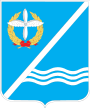 Совет Качинского муниципального округа города СевастополяРЕШЕНИЕ  № 17/116О внесении изменений в решение Совета Качинскогомуниципального округа от 12.08.2015 № 46«Об утверждении Положения о порядке прохождения муниципальной службы в органах местного самоуправления во внутригородском муниципальном образовании Качинский муниципальный округ и Положения о муниципальных должностях и лицах, замещающих муниципальные должности в органах местного самоуправления внутригородского муниципального образования Качинский муниципальный округ»В соответствии с Законом города Севастополя от 17.04.2014 года № 131-ЗС «О внесении изменений в закон города Севастополя», ст.ст. 5, 22 Федерального закона Российской Федерации от 02.03.2007г. № 25-ФЗ «О муниципальной службе в Российской Федерации», п.5, ст.7  Федерального закона Российской Федерации от 27.07.2004г. N 79-ФЗ "О государственной гражданской службе Российской Федерации", ст.ст. 5, 27 Закона города Севастополя от 05.08.2014г. №53-ЗС «О муниципальной службе в городе Севастополе», ст.ст.39,40 Закона города Севастополя от 03.06.2014г. №23-ЗС «О государственной гражданской службе города Севастополя», Законом города Севастополя от 03.06.2014г. №22-ЗС «О денежном содержании государственных гражданских служащих города Севастополя», Уставом внутригородского муниципального образования города Севастополя Качинского муниципального округа, Совет Качинского муниципального округаРЕШИЛ:1. Внести изменения в Решение Совета Качинского муниципального округа от 12.08.2015г. № 46 «Об утверждении Положения о порядке прохождения муниципальной службы в органах местного самоуправления во внутригородском муниципальном образовании Качинский муниципальный округ и Положения о муниципальных должностях и лицах, замещающих муниципальные должности в органах местного самоуправления внутригородского муниципального образования Качинский муниципальный округ», согласно Приложения 1.2. Разместить настоящее решение на официальном сайте Правительства города Севастополя и на официальном сайте внутригородского муниципального образования города Севастополя Качинский муниципальный округ.3. Настоящее решение вступает в силу со дня его принятия.4. Контроль за исполнением настоящего решения возложить на Главу внутригородского муниципального образования города Севастополя Качинский муниципальный округ Герасим Н.М.ПРИЛОЖЕНИЕ  1к решению СоветаКачинского муниципального округа г. Севастополя№ 16/____ от ___________ 2015 годаИЗМЕНЕНИЯ в решение Совета Качинскогомуниципального округа 12.08.2015 № 46«Об утверждении Положения о порядке прохождениямуниципальной службы в органах местного самоуправленияво внутригородском муниципальном образовании Качинскиймуниципальный округ и Положения о муниципальных должностяхи лицах, замещающих муниципальные должности в органахместного самоуправления внутригородского муниципальногообразования Качинский муниципальный округ»1. В ГлавеII Приложения 1 к Решению пункты 2.5, 2.7, 2.12 изложить в следующей редакции:«2.5. Проверка проводится обязательно в случае предоставления в письменном виде мотивированной информации: 1) правоохранительными органами, иными государственными органами, органами местного самоуправления и их должностными лицами; 2) региональными или местными отделениями политических партий, а также зарегистрированными в соответствии с законом региональными общественными объединениями, не являющимися политическими партиями;3) общественным советом, созданным в соответствующем муниципальном образовании;4) средствами массовой информации»;«2.7. Гражданам, претендующим на должности муниципальной службы, необходимо иметь: - для высших должностей – наличие высшего профессионального образования, стаж муниципальной службы на главных или ведущих должностях муниципальной службы не менее двух лет или стаж работы по специальности, направлению подготовки не менее пяти лет; - для главных должностей – наличие высшего профессионального образования, стаж муниципальной службы на ведущих или старших должностях муниципальной службы не менее одного года или стаж работы по специальности, направлению подготовки не менее двух лет; - для ведущих должностей – наличие высшего профессионального образования, стаж муниципальной службы на старших или младших должностях не менее одного года или стаж работы по специальности, направлению подготовки не менее двух лет; - для старших и младших должностей – наличие высшего образования или среднего профессионального образования, требования к стажу муниципальной службы, стажу работы по специальности, направлению подготовки не предъявляются»;«2.12. Полномочия главы местной администрации Качинского муниципального округа возлагаются на Главу муниципального образования, исполняющего полномочия председателя Совета Качинского муниципального округа, являющегося муниципальным должностным лицом».2. В Главе III Приложения 1 к Решению пункты 3.3, 3.12, 3.13 изложить в следующей редакции:«3.3. Ведущие должности муниципальной службы помощники (советники) Главы ВМО Качинский МО, являются должностями, связанными непосредственно с обеспечением деятельности соответственно выборного лица и должностных лиц, назначаемых представительным органом местного самоуправления. Назначение указанных лиц на должность осуществляется Главой внутригородского муниципального образования Качинский муниципальный округ по результатам собеседования. Срок трудового договора с указанными лицами не может превышать срока полномочий соответствующего выборного или назначаемого представительным органом должностного лица»;«3.12. Стаж муниципальной службы муниципального служащего приравнивается к стажу государственной гражданской службы государственного гражданского служащего. Время работы на должностях муниципальной службы засчитывается в стаж государственной гражданской службы, исчисляемый для установления ежемесячной надбавки к должностному окладу за выслугу лет, определения продолжительности ежегодного дополнительного оплачиваемого отпуска за выслугу лет и размера поощрений за безупречную и эффективную муниципальную службу»;«3.13. Муниципальному служащему предоставляется ежегодный отпуск с сохранением замещаемой должности муниципальной службы и денежного содержания, размер которого определяется в порядке, установленном трудовым законодательством для исчисления средней заработной платы. Ежегодный оплачиваемый отпуск муниципального служащего состоит из основного оплачиваемого отпуска и дополнительных оплачиваемых отпусков. Муниципальным служащим, замещающим высшие и главные должности муниципальной службы, предоставляется ежегодный основной оплачиваемый отпуск продолжительностью 35 календарных дней. Муниципальным служащим, замещающим должности муниципальной службы иных групп, предоставляется ежегодный основной оплачиваемый отпуск продолжительностью 30 календарных дней.Ежегодные дополнительные оплачиваемые отпуска предоставляются муниципальному служащему за выслугу лет, а также в случаях, предусмотренных федеральными законами и законами субъекта Российской Федерации. Продолжительность ежегодного дополнительного оплачиваемого отпуска муниципальному служащему за выслугу лет исчисляется из расчета один календарный день за каждый год муниципальной службы. Общая продолжительность ежегодного основного оплачиваемого отпуска и ежегодного дополнительного оплачиваемого отпуска за выслугу лет не может превышать 45 календарных дней. Порядок и условия предоставления муниципальному служащему ежегодного дополнительного оплачиваемого отпуска за выслугу лет определяются законом субъекта Российской Федерации. Ежегодный дополнительный оплачиваемый отпуск за ненормированный рабочий день, а также ежегодные дополнительные оплачиваемые отпуска, предоставляемые в иных предусмотренных федеральным законом случаях, предоставляются сверх общей продолжительности ежегодного основного оплачиваемого отпуска и ежегодного дополнительного оплачиваемого отпуска за выслугу лет.По заявлению муниципального служащего ежегодный оплачиваемый отпуск может предоставляться по частям, при этом продолжительность одной части отпуска не должна быть менее 14 календарных дней. По согласованию с представителем нанимателя (работодателем) муниципальному служащему может предоставляться часть отпуска иной продолжительности.Муниципальному служащему по его письменному заявлению решением представителя нанимателя (работодателя) может предоставляться отпуск без сохранения денежного содержания продолжительностью не более одного года. Муниципальному служащему предоставляется отпуск без сохранения денежного содержания в случаях, предусмотренных федеральными законами».3. В Главе IV Приложения 1 к Решению пункт 4.1 изложить в следующей редакции:«4.1. За добросовестное и эффективное исполнение муниципальным служащим своих должностных обязанностей, безупречную службу, выполнение заданий особой важности и сложности к нему могут применяться следующие виды поощрений: 1) объявление благодарности; 2) выплата единовременного денежного поощрения; 3) награждение ценным подарком; 4) награждение почетной грамотой или иными видами наград, установленными органами местного самоуправления; 5) награждение государственными наградами в соответствии с законодательством;6) иные виды поощрения, установленные муниципальными правовыми актами внутригородского образования города СевастополяКачинский муниципальный округ в соответствии с федеральными законами и законами города Севастополя».4. Подпункт 3.1.4 пункта 3.1 части 3 Приложения к Положению о порядке прохождения муниципальной службы в органах местного самоуправления во внутригородском муниципальном образовании Качинский муниципальный округ, утверждённого Приложением 1 к Решению, изложить в следующей редакции:«3.1.4. Требовать от Муниципального служащего исполнения трудовых обязанностей, п.п. 2.2.1 – 2.2.13 настоящего договора, бережного отношения к муниципальному имуществу, соблюдения правил внутреннего трудового распорядка и законодательства Российской Федерации и города Севастополя, правовых актов органов местного самоуправления внутригородского муниципального образования Качинский муниципальный округ».I созывXVII сессия2014 - 2016 гг.28 декабря 2015 годапгт. КачаГлава ВМО Качинский МО, исполняющий полномочия председателя Совета,Глава местной администрацииН.М. ГерасимГлава ВМО Качинский МО, исполняющий полномочия председателя Совета,Глава местной администрацииН.М. Герасим